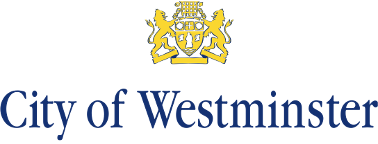 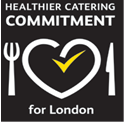                               Healthier Catering Commitment Application FormSigned: ....……………………………………………………….  	Date: …………………. Print name: ....................................................... Job title: ………………………………… If you need any further information or advice regarding the healthier catering commitment, please do not hesitate to contact me.Please return your completed application form tohealthycateringcommitment@westminster.gov.ukName of business:Name of business:Name of applicant (proprietor): Name of applicant (proprietor): Address of business:Postcode:Address of business:Postcode:Social Media Tag: Social Media Tag: Telephone No: Mobile no: Email: Type of premises (fish and chip, chicken takeaway, sandwich shop etc.)Other please state:Type of premises (fish and chip, chicken takeaway, sandwich shop etc.)Other please state:Do you have a written food safety management system (such as a SFBB manual)?                                                                Yes                               No Do you have a written food safety management system (such as a SFBB manual)?                                                                Yes                               No How many meals a day/week do you serve?                                                                Day                                 Week How many meals a day/week do you serve?                                                                Day                                 Week How many criteria do you think you comply with (minimum eight to be eligible)?  How many criteria do you think you comply with (minimum eight to be eligible)?  Type of application:                                                                 New                             Renewal    Type of application:                                                                 New                             Renewal    